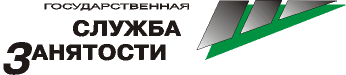 ООО «РОТЕКС-С»Требуются для работы в Туруханском районевахтовым методом Пекарь-кондитерПоварГорничнаяГрузчик Слесарь по ремонту холодильного оборудования СварщикСлесарь КИПиАКГКУ «ЦЗН г. Дивногорска»совместно с ООО «Ротекс-с»Планирует проведениеWEB – собеседование с ищущими работу гражданамиВсе вакансии вы можете просмотреть на Портале работа в России, записаться на участие в  WEB – собеседовании вы можете по адресу: г. Дивногорск ул. Бочкина д.39 помещение 1, каб. 1-5, тел. для справок 8(39144)30035